БОЙОРОК                                                                                       РАСПОРЯЖЕНИЕ«12» август 2021 й.                      	   № 30 р   	               «12» августа 2021 г.Выезд дежурной автомашиныРазрешить выезд автомашины ВАЗ 21074 государственный номер В420АН 12 августа 2021 года в АО «ИнфоТеКС» в г. Туймазы для оформления электронной подписи.И.о. главы сельского поселения                                М.М. ТимерхановБашкортостан РеспубликаһыныңШаран районымуниципаль районыныңИске Томбағош  ауыл советыауыл биләмәһе ХакимиәтеҮҙәк урамы, 14-се йорт, Иске Томбағош  ауылыШаран районы Башкортостан Республикаһының 452636 Тел.(34769) 2-47-19, e-mail:sttumbs@yandex.ruwww.stumbagush.sharan-sovet.ru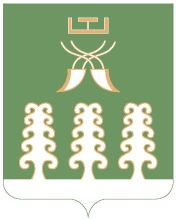 Администрация сельского поселенияСтаротумбагушевский сельсоветмуниципального районаШаранский районРеспублики Башкортостанул. Центральная, д.14 д. Старотумбагушево                             Шаранского района Республики Башкортостан, 452636 Тел.(34769) 2-47-19, e-mail:sttumbs@yandex.ru,www.stumbagush.sharan-sovet.ru